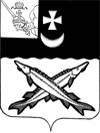 КОНТРОЛЬНО-СЧЕТНЫЙ ОРГАН БЕЛОЗЕРСКОГО МУНИЦИПАЛЬНОГО РАЙОНА161200, Вологодская область, г. Белозерск, ул. Фрунзе, д.35тел. (81756)  2-32-54,  факс (81756) 2-32-54,   e-mail: krk@belozer.ruЗАКЛЮЧЕНИЕна проект решения Совета Шольского сельского поселения о внесении изменений в решение Шольского сельского поселения от 25.12.2020 № 42 «О бюджете Шольского сельского поселения  на 2021 год и плановый период 2022 и 2023 годов»от 28 мая 2021 годаЭкспертиза проекта проведена на основании  пункта 12.2 статьи 12 Положения о Контрольно-счетном органе Белозерского муниципального района, утвержденного решением Представительного Собрания Белозерского муниципального района от 26.05.2020 № 33, пункта 4 плана работы Контрольно-счетного органа Белозерского муниципального района на 2021 год.Предмет финансово-экономической экспертизы: проект решения Совета Шольского сельского поселения о внесении изменений в решение Совета Шольского сельского поселения от 25.12.2020 № 42 «О бюджете Шольского сельского поселения на 2021 год и плановый период 2022 и 2023 годов».Цель экспертизы: определение достоверности и обоснованности показателей вносимых изменений в решение Совета Шольского сельского поселения от 25.12.2020 № 42 «О бюджете Шольского сельского поселения на 2021 год и плановый период 2022 и 2023 годов».Сроки проведения: с 25.05.2021 по 28.05.2021.Для заключения были представлены следующие документы:проект решения Совета Шольского сельского поселения «О внесении изменений в решение Совета Шольского сельского поселения от 25.12.2020 № 42»;копия листа согласования проекта с результатами согласования;пояснительная записка Финансового управления Белозерского муниципального района;копия приказа Финансового управления Белозерского муниципального района от 12.04.2021 №65;копия уведомления Финансового управления Белозерского муниципального района от 12.04.2021 №19;сводное Уведомление о бюджетных ассигнованиях на 2021 и плановый период 2022 и 2023 годов.В ходе проведения  экспертизы проекта решения установлено:Проектом решения предлагается утвердить основные характеристики бюджета поселения на 2021 год: -общий объем доходов в сумме 9 123,6 тыс. рублей, что больше ранее утвержденного объема на 735,0 тыс. рублей;- общий объем расходов в сумме 9 439,3 тыс. рублей, что больше ранее утвержденного объема расходов на 735,0 тыс. рублей;- объем дефицита бюджета в сумме 315,7 тыс. рублей или 24,4% от общего объема доходов без учета объема безвозмездных поступлений и поступлений налоговых доходов по дополнительным нормативам отчислений (за счет входящего остатка собственных доходов на начало года).Изменения в плановые показатели 2022 года и 2023 года не вносятся.Приложение 1 «Источники внутреннего финансирования дефицита бюджета поселения на 2021 год и плановый период 2022 и 2023 годов» предлагается изложить в новой редакции. Предусмотрено изменение остатков средств на счетах по учету средств бюджета поселения, дефицит на 2021 год в размере 315,7 тыс. рублей.Нарушений ст.92.1 и ст.96 Бюджетного кодекса РФ при установлении размера дефицита не установлено.Приложение 2 «Объем доходов бюджета Шольского сельского поселения на 2021 год и плановый период 2022 и 2023 годов, формируемый за счет налоговых и неналоговых доходов, а также безвозмездных поступлений» изложить в новой редакции, а именно:Таблица № 1                                                                                                                    тыс. рублейПроектом  предлагается  увеличить объем безвозмездных поступлений в 2021 году  на 735,0 тыс. рублей,  в том числе за счет:- поступления прочих субсидий бюджетам сельских поселений увеличились на 735,0 тыс. рублей на реализацию проекта «Народный бюджет» (основанием является Приказ ФУ от 12.04.2021 №65).Приложение 5 «Распределение бюджетных ассигнований по разделам, подразделам  классификации расходов на 2021 год и плановый период 2022 и 2023 годов» предусмотрено изложить в новой редакции, а именно: - добавлена субсидия на реализацию проекта «Народный бюджет» по 5 проектам (основанием является Приказ ФУ от 12.04.2021 №65, сводное Уведомление о бюджетных ассигнованиях на 2021-2023 год).Таблица № 2                                                                                                                   тыс. рублейПроектом  предлагается увеличить объем расходов на 2021 год в сумме 735,0 тыс. рублей, в том числе:увеличение объемов расходов по разделу «Национальная безопасность и правоохранительная деятельность» на 595,0 тыс. рублей, «Жилищно-коммунальное хозяйство» на 141,0 тыс. рублей.по разделу «Общегосударственные вопросы» уменьшить на 1,0 тыс. рублей.Приложение 6 «Распределение бюджетных ассигнований по разделам, подразделам, целевым статьям и видам расходов в ведомственной структуре расходов бюджета поселения на 2021 год и плановый период 2022 и 2023 годов» предлагается изложить в новой редакции, а именно: увеличить объем расходов на сумму 735,0 тыс. рублей:Таблица № 3                                                                                                                   тыс. рублейПриложение 7 «Распределение бюджетных ассигнований на реализацию муниципальной программы «Развитие территории Шольского сельского поселения на 2021-2025 годы» предлагается изложить в новой редакции. С учетом вносимых поправок объем расходов по основным мероприятиям программы составит:Таблица № 4                                                                                                                   тыс. рублейПриложение 8 Межбюджетные трансферты, передаваемые бюджету Белозерского муниципального района,  в связи с осуществлением органами местного самоуправления Белозерского муниципального района полномочий по вопросам местного значения в соответствии с заключенными соглашениями на 2021 год» предлагается изложить в новой редакции, уменьшив объем межбюджетных трансфертов на 1,0 тыс. рублей. Приложение 9 «Межбюджетные трансферты, передаваемые бюджету Шольского сельского поселения из бюджета муниципального района на осуществление части полномочий по решению вопросов местного значения в соответствии с заключенными соглашениями на 2021 год» предлагается изложить в новой редакции с учетом внутреннего перераспределения межбюджетных трансфертов.Выводы:Представленный проект решения Совета Шольского сельского поселения о внесении изменений в решение Совета Шольского сельского поселения от 25.12.2020 №42 «О бюджете Шольского сельского поселения на 2021 год и плановый период 2022 и 2023 годов» разработан в соответствии с  бюджетным законодательством, Положением о бюджетном процессе Шольского сельского поселения и рекомендован к принятию.Аудиторконтрольно-счетного органа района                                                                     М.А. ЯковлеваНаименование вида доходаУтверждено по бюджетуна 2021 год(решение от 31.03.2021№ 13)ПоправкиУточненный бюджет на 2021 год(проект решения)1234Налоговые и неналоговые доходы 1296,00,01296,0НДФЛ810,0-1,0809,0Налог на имущество287,0287,0Земельный налог с организаций41,041,0Земельный налог с физических лиц52,052,0Государственная пошлина16,0+1,017,0Прочие неналоговые доходы бюджетов сельских поселений90,090,0Безвозмездные поступления7092,6+735,07827,6Дотация на сбалансированность2351,42351,4Дотация на выравнивание1121,41121,4Прочие субсидии1270,7+735,02005,7Субвенции106,5106,5Межбюджетные трансферты1967,61967,6Безвозмездные поступления от негосударственных организаций187,5187,5Прочие безвозмездные поступления87,587,5Итого8388,6+735,09123,6НаименованиеРПУтверждено по бюджетуна 2021 год(решение от 31.03.2021№ 13)Поправки 2021 годУточненный бюджет на 2021 год123456Общегосударственные вопросы01003 840,0-1,03839,0Функционирование высшего должностного лица субъекта Российской Федерации и муниципального образования0102772,2-772,2Функционирование Правительства Российской Федерации, высших исполнительных органов государственной власти субъектов Российской Федерации, местных администраций01042 655,4-0,82654,6Обеспечение финансовых, налоговых и таможенных органов и органов финансового (финансово-бюджетного) надзора010629,6-0,229,4Резервные фонды01111,1-1,1Другие общегосударственные вопросы0113381,7-381,7Национальная оборона0200104,5-104,5Мобилизационная и войсковая подготовка0203104,5-104,5Национальная безопасность и правоохранительная деятельность0300274,0+595,0869,0Защита населения и территории от чрезвычайных ситуаций природного и техногенного характера, пожарная безопасность0310274,0+595,0869,0Национальная экономика0400623,1-623,1Дорожное хозяйство0409623,1-623,1Жилищно-коммунальное хозяйство05003 620,1+141,03761,1Жилищное хозяйство0501845,6-34,2811,4Коммунальное хозяйство0502886,1-886,1Благоустройство05031888,4+141,02029,4Другие вопросы в области жилищно-коммунального хозяйства05050,0+34,234,2Образование07003,4-3,4Молодежная политика и оздоровление детей07073,4-3,4Социальная политика1000239,2-239,2Пенсионное обеспечение1001239,2-239,2Физическая культура и спорт11000,0-0,0Физическая культура11010,0-0,0Итого8 704,3+735,09 439,3КФСРКВСРКЦСРКВРПоправки 2021 годОснование12345601048119100090110540-0,8Межбюджетные трансферты передаваемые на осуществление полномочий по правовому обеспечению деятельности органов местного самоуправления поселения, согласно, приложения № 5 к решению о районном бюджете01068119100090130540-0,2Межбюджетные трансферты передаваемые на выполнение полномочий в области внешнего финансового контроля, согласно, приложения № 5 к решению о районном бюджете050381145005S1090240+1,0На оплату счетов за уличное освещение05028114500490020240-83,0Перенос бюджетных ассигнований на основное мероприятие «Мероприятия по охране и комплексному использованию водных ресурсов, обеспечение качественной питьевой водой»05028114500820110240+83,0Перенос бюджетных ассигнований на основное мероприятие «Мероприятия по охране и комплексному использованию водных ресурсов, обеспечение качественной питьевой водой»031081145001S2270240+595,0Субсидия на реализацию проекта «Народный бюджет» по 5 проектам Приказ ФУ от 12.04.2021 №65, сводное Уведомление о бюджетных ассигнованиях на 2021-2023 год050381145005S2270240+140,0Субсидия на реализацию проекта «Народный бюджет» по 5 проектам Приказ ФУ от 12.04.2021 №65, сводное Уведомление о бюджетных ассигнованиях на 2021-2023 годИтогоИтогоИтогоИтого+735,0НаименованиеРПУтверждено по бюджетуна 2021 год(решение от 31.03.2021№ 13)Поправки2021 годУточненный бюджет на 2021 год(проект решения)123456Основное мероприятие, направленное на обеспечение мер пожарной безопасности0310274,0595,0869,0Основное мероприятие «Содержание муниципальных дорог общего пользования (при условии передачи полномочий)»0409623,1-623,1Основное мероприятие «Жилищное хозяйство»0501845,6-845,6Основное мероприятие «Коммунальное хозяйство»0502886,1-83,0803,1Основное мероприятие «Мероприятия, направленные на повышение уровня комплексного обустройства населенных пунктов05031 888,4+141,02029,4Основное мероприятие «Организация и проведение мероприятий по направлениям государственной молодежной политики»07073,4-3,4Основное мероприятие «Мероприятия направленные на развитие физической культуры и спорта11010,0-0,0Основное мероприятие «Мероприятия по охране и комплексному использованию водных ресурсов, обеспечение населения качественной питьевой водой»05020,0+83,083,0ВСЕГО РАСХОДОВ4 520,6+736,05256,6